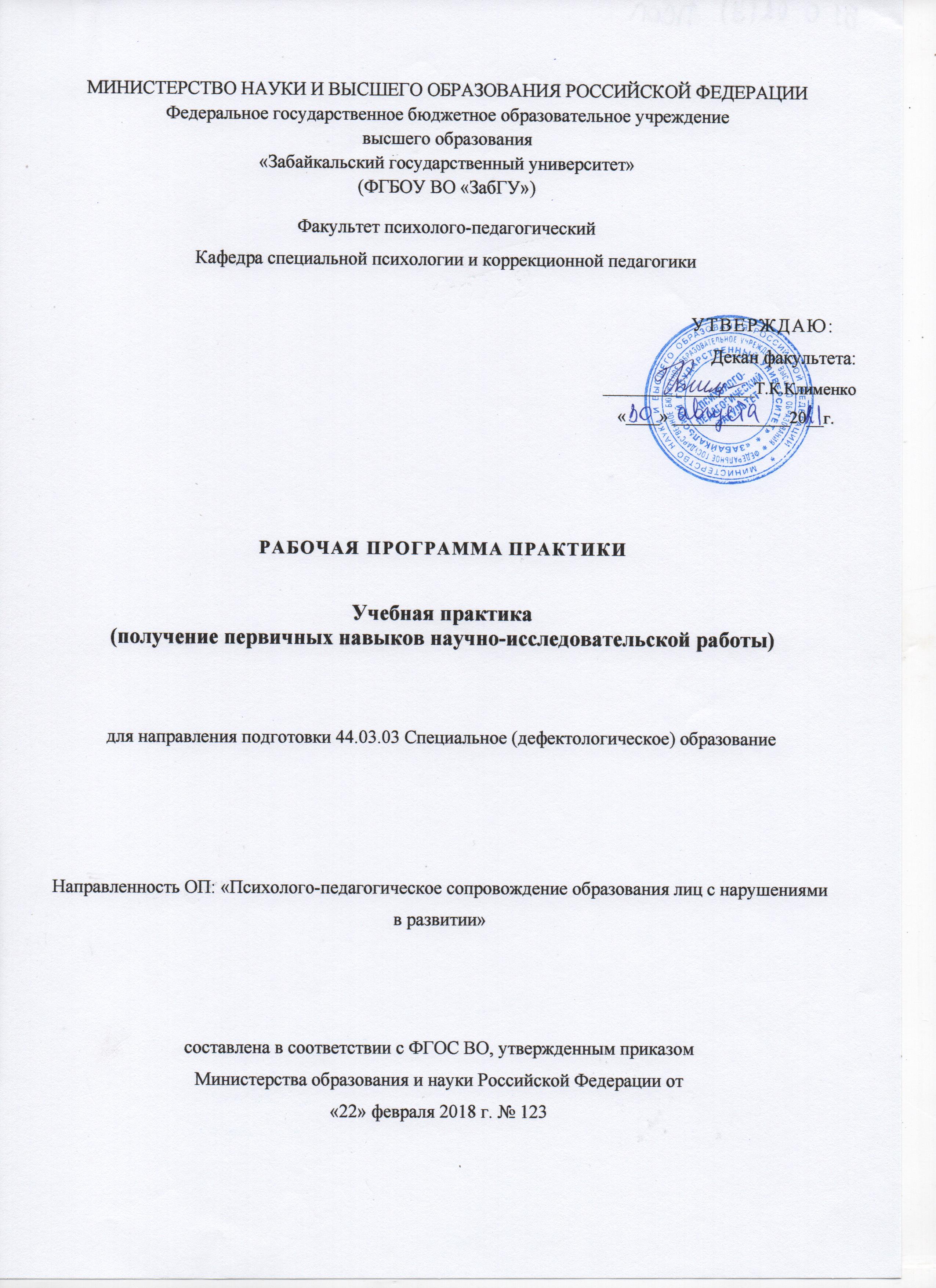 1. Цель и задачи учебной практики (получению первичных навыков научно-исследовательской работы)Цель проведения практикиформирование у студентов первичных навыков ведения самостоятельной научно-исследовательской работы с использованием современных диагностических, коррекционно-развивающих и информационно-компьютерных технологий в области психолого-педагогического сопровождения лиц с ограниченными возможностями здоровья в различных сферах жизнедеятельности и последовательной реализации этапов научно-исследовательской работы.Задачами практики являются: - разработка программы научного исследования на основе постановки целей, определения объекта, предмета, задач, гипотезы, методов и методик исследования; - формирование способности и готовности к проектированию, организации, реализации и оценке результатов научного исследования в сфере психолого-педагогического сопровождения лиц с ограниченными возможностями в различных сферах жизнедеятельности с использованием современных методов науки, а также информационных и инновационных технологий; - развитие творческого мышления и самостоятельности в научно-исследовательской деятельности в области психолого-педагогического сопровождения лиц с ограниченными возможностями здоровья; - подготовка и представление итогов проделанной работы в виде отчетов, статей и т.д. - формирование способности и готовности к осуществлению профессионального и личностного самообразования и саморазвития.2. Место практики в структуре образовательной программыУчебнаяпрактика (получение первичных навыков научно-исследовательской работы)является обязательным видом учебной работы студента, входит в блок 2 «Практики» ФГОС ВО по направлению подготовки 44.03.03 Специальное (дефектологическое) образование.Научно-исследовательская работа является особым видом деятельности студентов, интегрирующим психолого-педагогические, клинико-психологические и коррекционно-педагогические знания, умения и навыки, а также опыт использования диагностических и коррекционно-педагогических технологий в сфере сопровождения детей с ОВЗ и их семей в современном социокультурном пространстве.Содержание учебной практики «Получение первичных навыков научно-исследовательской работы» опирается на освоение студентами базовой и вариативной части 1 блока. Ее содержательная характеристика носит установочно-ознакомительный характер для студентов в плане планирования научных исследований. Практика проводится в 5 семестре по очной форме обучения.Практика предназначена для закрепления знаний, умений и навыков, полученных при изучении следующих разделов образовательной программы:3. Способы, формы и места проведения  практикиСпособ проведения практики – стационарная. Форма проведения практики – стационарная. Выбор мест прохождения практик для студентов-инвалидов и лиц с ОВЗ осуществляется с учётом требований их доступности для данной категории обучающихся. В случае необходимости учитываются рекомендации медико-социальной экспертизы, отражённые в индивидуальной программе реабилитации инвалида. Практика проводится в соответствии с программой практики. Руководство практикой осуществляют руководитель практики от кафедры.4. Перечень планируемых результатов обучения при прохождении практики, соотнесенных с планируемыми результатами освоения образовательной программыПроцесс прохождения практики направлен на формирование следующих компетенций:Таблица 1*5.Объём и содержание практикиОбщая трудоемкость практики составляет 3 зачетных единиц, 108 часов.6.Формы отчетности по практике- Дневник практики, в  котором отражен алгоритм деятельности обучающегося в период практики (приложение 1).Шаблон заполняется в соответствии с программой практики.- Отчет по практике, которыйявляется документом обучающегося, отражающим, выполненную им работу во время практики, полученные им организационные и технические навыки и знания.Требования по оформлению отчёта по практике представлены в МИ 01-02-2018  «Общие требования к построению и оформлению учебной текстовой документации»,в приложении 2 представлен пример оформления титульного листа и структуры отчёта по практике.Предоставить краткий конспект Раздела 2 из книги -Безуглов И.Г., Лебединский В.В., Безуглов А.И. « Основы научного исследования», М.: Изд-во Академический проспект, 2008. 194 с. (Раздел 2 «Основные этапы научного исследования»).Собеседование по следующим книгам (предполагается предварительное знакомство студента с данными изданиями):1. Бережнова Е.В., Краевский В.В. Основы учебно-исследовательской деятельности студентов.М.: Изд-во Академия, 2010. 128 с. 2. Безуглов И.Г., Лебединский В.В., Безуглов А.И. Основы научного исследования.М.: Изд-во Академический Проект, 2008. 194 с. 3. Загвязинский В.И., Атаханов Р Методология и методы психолого-педагогического исследования. М.: Изд-во Академия, 2010. 208с.Разработка программы научного исследования на основе постановки целей, определения объекта, предмета и задач исследования (тема студентом выбирается с дальнейшей перспективой ее дальнейшего подробного изучения и оформления в виде курсовой работы в последующем семестре).Изучение предложенной ниже литературы.Изучение теоретических источников по проблеме исследования (не менее 10 научных статей по выбранной студентом теме).Разработанная программа научного исследования, обобщение теоретического опыта представляется в виде реферата. Обязательно правильное оформление сноски на статью (Фамилия И.О. автора, название статьи, источник, год издания, количество страниц в статье) (приложение 3).Например, студент выбрал тему для научного исследования «Психомоторное развитие детей раннего возраста с ДЦП». Далее студент определяет актуальность, объект, предмет, цель, задачи исследования. Далее, используя Электронную библиотеку E-libraryстуденту необходимо найти, прочитать, систематизировать и изложить опыт исследователей в данной области (не менее 10 научных статей). Перепечатывать, копировать текст статей не нужно, необходимо изложить в виде пересказа статью. Список литературы нужно оформить по образцу. Свой реферат студент обязан проверить в системе антиплагиат (antiplagiat.ru) и предоставить к отчету справку с указанием процента авторства (процент авторства составляет не менее 30%). Данные справки приложить в конце реферата.Проделанная работа оформляется в виде реферата и является составной частью отчета по практике.7.Фонд оценочных средств для проведения промежуточной аттестации по практикеПромежуточная аттестация по практике  проводится в виде дифференцированного зачёта.Фонд оценочных средств для проведения текущего контроля успеваемости и промежуточной аттестации по практике разработан в соответствии с Положением о формировании фондов оценочных средств для проведения текущего контроля успеваемости, промежуточной и государственной итоговой аттестации и представлен  в приложении к программе практики.Перечень учебной литературы и ресурсов сети Интернет, необходимых для проведения практики Основная литература*Печатные издания1. Бережнова Е.В., Краевский В.В. Основы учебно-исследовательской деятельности студентов.М.: Изд-во Академия, 2010. 128 с. 2. Безуглов И.Г., Лебединский В.В., Безуглов А.И. Основы научного исследования.М.: Изд-во Академический Проект, 2008. 194 с. 3. Загвязинский В.И., Атаханов Р Методология и методы психолого-педагогического исследования. М.: Изд-во Академия, 2010. 208с.Издания из ЭБС1. Образцов П.И. Методология педагогического исследования[Электронный ресурс]. М.: Изд-во Юрайт, 2017. 132 с. http://www.biblio-online.ru/book/1DE7B99B-A4F3-45C4-AB5C-6DE809EA8C102. Шипилина, Л.А. Методология и методы психолого-педагогических исследований [Электронный ресурс]. М.: Изд-во ФЛИНТА, 2016. http://www.studentlibrary.ru/book/ISBN9785976511736.html 8.2.Дополнительная литература* Печатные издания1. Борытко Н.М., Моложавенко А.В., Соловцова И.А. Методология и методы психолого-педагогических исследований: учеб. пособие для студентов вузов, обучающихся по специальностям. М.: Изд-во Академия, 2009. 320 с. 2. Кузнецов И.Н. Научное исследование: методика проведения и оформление М.: Изд-во Дашков и К, 2008. 457 с. Издания из ЭБСБусыгина Н.П. Качественные и количественные методы исследований в психологии [Электронный ресурс].М.: Изд-во Юрайт, 2017. 423 с. http://www.biblio-online.ru/book/C0B72CE7-A1A1-4CEC-B4D2- 66F7F72C46D7.Ресурсы сети Интернет Перечень информационных технологий, используемых при проведении практики, включая перечень программного обеспечения и информационных справочных системБазы данных, информационно-справочные и поисковые системыКаждому студенту предоставляется возможность индивидуального дистанционного доступа из любой точки, в которой имеется Интернет, к информационно-справочным и поисковым системам, электронно-библиотечным системам, с которыми у вуза заключен договор.Перечень программного обеспеченияMS Windows 7, MS Office Standart 2013, ESET NOD32 Smart Security Business Edition, Foxit Reader, ABBYY FineReader, АИБС "МегаПро".Материально-техническое обеспечение практики Методические рекомендации для обучающихся по прохождению практикиДанная учебная практика направлена на получение и систематизацию знаний в области научно-исследовательской деятельности и является подготовительным этапом для написания курсовых работ.Научно исследовательская работа, проводимая студентом, подразумевает теоретико-методологическое изучение основ исследовательской деятельности и оформление ее результатов в виде реферата.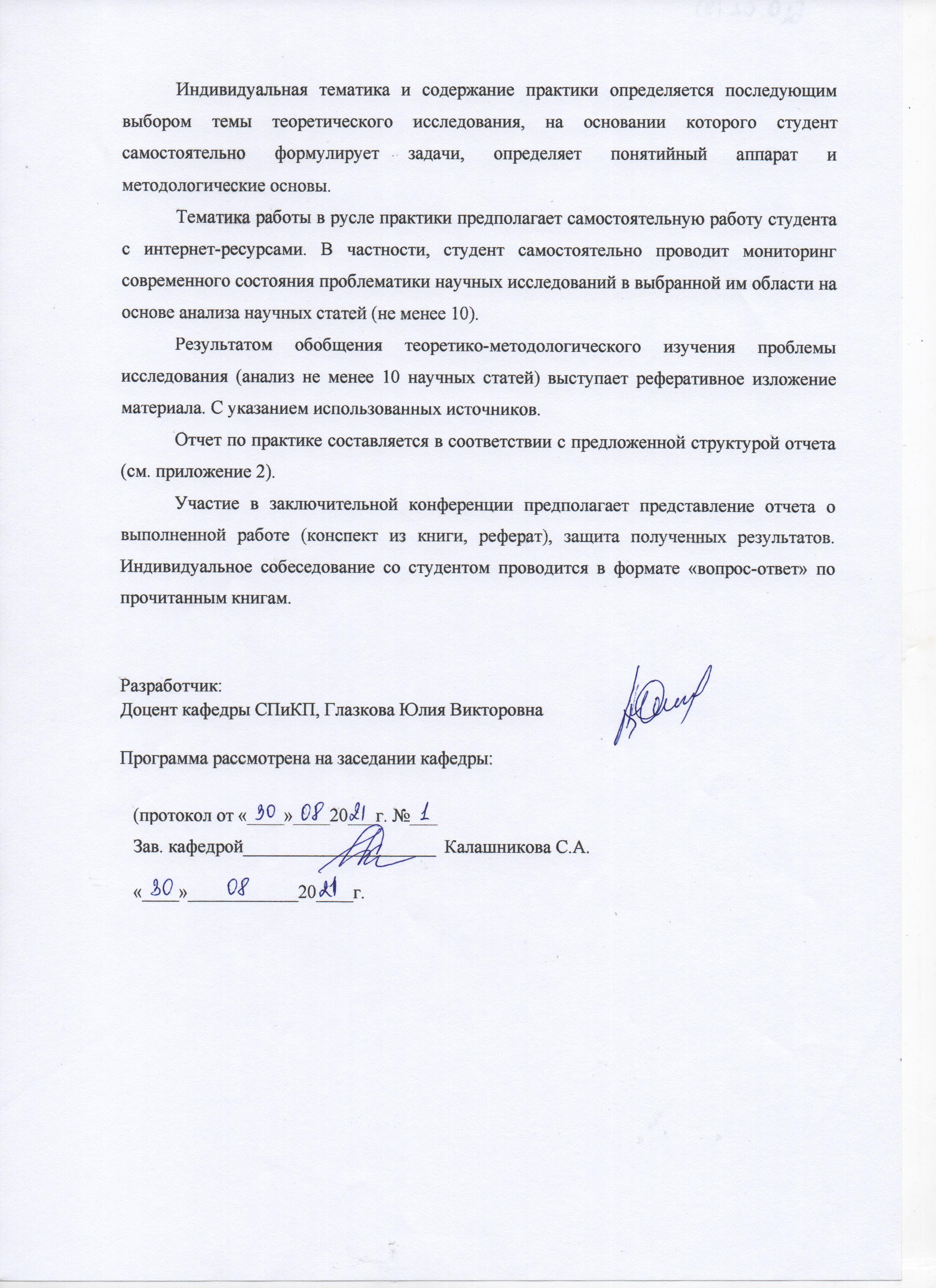 Приложение 1Приложение 2Примерная форма отчета по практикеМИНИСТЕРСТВО НАУКИ И ВЫСШЕГО ОБРАЗОВАНИЯ РОССИЙСКОЙ ФЕДЕРАЦИИФедеральное государственное бюджетное образовательное учреждениевысшего образования«Забайкальский государственный университет»(ФГБОУ ВО «ЗабГУ»)Факультет ___________________________________Кафедра ____________________________________ОТЧЕТпо _________________________________ практике в ____________________________________________________(полное наименование организации)обучающегося  ________________________________________________________________(фамилия, имя, отчество)Курс___ Группа _________Направления подготовки (специальности) _________________________________________(шифр, наименование)Руководитель практики от кафедры ____________________________________ (Ученая степень, должность, Ф.И.О.)Руководитель практики от предприятия _________________________________ (должность, Ф.И.О.)подпись,  печатьг. Чита20_Структура отчёта о прохождении практики(рекомендуется соблюдать данную последовательность)Отчет формируется в отдельной папке, которая после проверки преподавателем остается на хранение на кафедре специальной психологии и коррекционной педагогики ЗабГУ (511 ауд.). Структура отчета1 лист – приложение 22 лист – приложение 1Конспект главы из книги Безуглова В.Г.Реферат (объект, предмет, цель, задачи исследования; анализ не менее 10 научных статей; список используемой литературы).Приложение 3Пример оформления литературыЛИТЕРАТУРАПриложение к ППФОНД ОЦЕНОЧНЫХ СРЕДСТВдля проведения  аттестации обучающихсяпо учебной практике (получение первичных навыков научно-исследовательской работы)Направление 44.03.03. Специальное (дефектологическое) образованиеПрофиль "Психолого-педагогическое сопровождение образования лицс нарушениями в развитии"1. Описание показателей (дескрипторов) и критериев оценивания компетенций на различных этапах их формированияКонтроль качества освоения практики включает в себя текущий контроль успеваемости и промежуточную аттестацию. Текущий контроль успеваемости и промежуточная аттестация обучающихся проводятся в целях установления соответствия достижений обучающихся поэтапным требованиям образовательной программы к результатам обучения и формирования компетенций.2. Описание критериев и шкал оценивания 
результатов обучения по практике2.1.*Критерии и шкалы оценивания результатов обучения при проведении текущего контроля успеваемости.Текущий контроль предназначен для проверки хода и качества формирования компетенций, стимулирования учебной работы обучаемых и совершенствования методики освоения новых знаний. Он обеспечивается проведением консультаций, проверкой выполнения заданий на каждом этапе практике. Контролируемые разделыпрактики, компетенции и оценочные средства представлены в таблице.Критерии и шкалы оценивания результатов обучения при проведении текущего контроля успеваемости. Критерии и шкала оценивания теоретической подготовкиКритерии и шкала оценивания практических заданийКритерии и шкала оценивания аналитического отчета2.2.Критерии и шкалы оценивания результатов обучения при проведении промежуточной аттестации.Промежуточная аттестация предназначена для определения уровня освоения всего объема программы практики. Для оценивания результатов обучения при проведении промежуточной аттестации используется 4-балльная шкала.Типовые контрольные задания или иные материалы, необходимые для оценки знаний, умений, навыков и (или) опыта деятельности, характеризующих этапы формирования компетенций в процессе освоения образовательной программы3.1.* Оценочные средства текущего контроля успеваемости .Оценочные средства для 1 этапа аттестацииПодготовительный этап. Теоретическая подготовка.Работа за компьютером. Студент демонстрирует владение интернет-источниками, в том числе обязательна работа в библиотеке elibrary.ru, системе антиплагиат.ру (вход студент осуществляет под собственным логином). Студент демонстрирует навыки работы в библиотеке elibrary.ru. Ориентация на сайте, умение пользоваться навигатором (категории журналов, авторский указатель, список организаций, тематический рубрикатор, поисковые запросы).Индивидуальное собеседование по выбору темы научного исследования.Оценочные средства для 2 этапа аттестацииОсновной этап. Практическое задание.Собеседование по изученным литературным  источникам. Обобщение, систематизация и структурирование  информации о научных исследованиях.Изучение теоретических источников по проблеме исследования (не менее 10 научных статей по выбранной студентом теме научного исследования).Разработка программы научного исследования, обобщение теоретического опыта представляется в виде реферата. Обязательно правильное оформление сноски на статью. Например, студент выбрал тему для научного исследования «Психомоторное развитие детей раннего возраста с ДЦП». Далее студент определяет актуальность, объект, предмет, цель, задачи исследования. Далее, используя Электронную библиотеку E-library студенту необходимо найти, прочитать, систематизировать и изложить опыт исследователей в данной области (не менее 10 научных статей).Свой реферат студент обязан проверить в системе антиплагиат (antiplagiat.ru) и предоставить к отчету справку с указанием процента авторства (процент авторства составляет не менее 30%). Данные справки приложить в конце реферата.Оценочные средства для 3 этапа аттестацииЗаключительный этап. Аналитический отчет по практике включает в себя выполнение всех требований к практике. Оформление и сдача руководителю своего научного исследования в виде оформленного по всем требованиям реферата.3.2. Оценочные средства промежуточной аттестацииК дифференцированному зачету студент представляет:1. Отчет, который является документом обучающегося, отражающим выполненную им работу во время практики2. Дневник, являющийся документом обучающегося во время прохождения практики, характеризующим и подтверждающим прохождение практики. В нем отражается текущая работа в процессе практики: анализ состава и содержания выполненной практической работы с указанием структуры, объемов, сроков выполнения и ее оценки руководителем практики от университета; краткая характеристика и оценка работы обучающегося в период практики. По окончании практики дневник, подписанный руководителем практики, предоставляется на кафедру. 3. Результаты научно-исследовательской работы оформляются студентом в виде реферата, который является составной частью отчета по практике. Реферат должен содержать: введение (актуальность исследования, объект, предмет, цель, задачи); оформленный список литературы (используемые статьи); справка с системы антиплагит.Методические материалы, определяющие процедуру оценивания знаний, умений, навыков и (или) опыта деятельности, характеризующих этапы формирования компетенций4.1. Описание процедур проведения текущего контроля успеваемости студентов.В таблице представлено описание процедур проведения контрольно-оценочных мероприятий текущего контроля успеваемости студентов, в соответствии с рабочей программой практики, и процедур оценивания результатов обучения с помощью спланированных оценочных средств.4.2. Описание процедуры проведения промежуточной аттестации –дифференцированного зачетаПри определении уровня достижений обучающихся на дифференцированном зачёте обращается особое внимание на следующее:– даны полные, развернутые ответы на поставленные вопросы;– ответ логичен, доказателен;– теоретические положения подкреплены примерами из практики;– отчет представлен в требуемой форме со всей необходимой информацией;– дневник представлен в требуемой форме со всей необходимой информацией.– качественно и своевременно выполнены задания по практикеи т.д.Руководитель практики от кафедры:– пишет отзыв о выполнении обучающимся плана практики;– заполняет аттестационный лист по практике, оценивая уровни сформированности компетенций (качество выполнения обучающимся работ индивидуального задания) у обучающегося; результаты оценивания заносит в следующую таблицу (уровень сформированности компетенции отмечается в таблице, например, знаком «+»; если за компетенцией закреплено несколько видов работы, то при оценивании уровня сформированности компетенции учитываются все виды работы):– выставляет оценку за выполнение программы практики;– оценивает выполнение обучающимся индивидуального задания, учитывая: отчет обучающегося по практике.№п/пНаименование компетенцииПредшествующие разделы, дисциплины ОПОППоследующие разделы, дисциплины ОПОП1.УК-1ИсторияФилософияЕстественнонаучная картина мираЭкономические основы образованияИнформатика и информационно-коммуникационные технологииОбщая и социальная психологияПсихология развития человека в образованииСпециальная психологияСпециальная педагогикаУчебная практика (ознакомительная)Анатомия, физиология и патология органов слуха, речи и зренияОсновы генетикиОсновы математической обработки информацииУчебная практика (научно-исследовательская работа)Современные психологические теории личностиТеории развития в возрастной и специальной психологииПроизводственная практика (научно-исследовательская работа)Производственная практика (преддипломная)2.ОПК-8Естественнонаучная картина мираОбщая и социальная психологияПсихология развития человека в образованииСпециальная психологияПсихолого-педагогическая диагностикаСпециальная педагогикаАнатомия, физиология и патология органов слуха, речи и зренияОсновы генетикиНевропатологияПсихопатология с клиникой интеллектуальных нарушенийОсновы нейропсихологии с основами нейропсихологической диагностики и коррекцииКлиническая психологияПатопсихологияОрганизация учебно-исследовательской работы в области специальной психологии и коррекционной педагогикиУчебная практика (научно-исследовательская работа)ПсихолингвистикаИстория специальной психологии  и коррекционной педагогикиСурдопсихология с основами сурдопедагогикиТифлопсихология с основами тифлопедагогикиПсихология детей с задержками психического развития и организация коррекционно-развивающего обученияПсихология детей с интеллектуальными нарушениями и основы олигофренопедагогикиУчебная практика (технологическая)Современные психологические теории личностиТеории развития в возрастной и специальной психологииИзучение, образование и реабилитация лиц с нарушениями опорно-двигательного аппаратаПсихология детей с нарушениями речи и основы логопедииИзучение, образование и реабилитация лиц с нарушениями аутистического спектраИзучение, образование и реабилитация лиц с комплексными нарушениями в развитииПроизводственная практика (проектно-технологическая)Основы психотерапииПроизводственная практика (проектно-технологическая)Производственная практика (научно-исследовательская работа)Производственная практика (преддипломная)ПК-2Специальная психологияСпециальная педагогикаУчебная практика (ознакомительная)Организация учебно-исследовательской работы в области специальной психологии и коррекционной педагогикиУчебная практика (научно-исследовательская работа)ПсихолингвистикаИстория специальной психологии  и коррекционной педагогикиСурдопсихология с основами сурдопедагогикиТифлопсихология с основами тифлопедагогикиПсихология детей с задержками психического развития и организация коррекционно-развивающего обученияПсихология детей с интеллектуальными нарушениями и основы олигофренопедагогикиУчебная практика (технологическая)Психолого-педагогические и этические основы профессиональной деятельности дефектологаОбщеметодические основы обучения в специальных образовательных учрежденияхПсихопрофилактика и технологии просветительской деятельности в психолого-педагогической практикеПроизводственная практика (вожатская)Изучение, образование и реабилитация лиц с нарушениями опорно-двигательного аппаратаПсихология детей с нарушениями речи и основы логопедииИзучение, образование и реабилитация лиц с нарушениями аутистического спектраИзучение, образование и реабилитация лиц с комплексными нарушениями в развитииПроизводственная практика (проектно-технологическая)Инклюзивное образование обучающихся с ОВЗПроизводственная практика (проектно-технологическая)Практикум по решению профессиональных задач в области диагностической деятельностиПрактикум по решению профессиональных задач в области коррекционно-педагогической деятельностиПроектирование образовательных программ для воспитанников и обучающихся с ОВЗПроизводственная практика (научно-исследовательская работа)Производственная практика (преддипломная)Планируемые результаты освоения образовательной программыПланируемые результаты освоения образовательной программыПланируемые результаты обучения по дисциплинеКод и наименование компетенцииИндикаторы достижения компетенции, формируемые в рамках дисциплиныДескрипторы: знания, умения, навыки и (или) опыт деятельностиУК-1. Способен осуществлять поиск, критический анализ и синтез информации, применять системный подход для решения поставленных задачУК-1.1. Демонстрирует знание особенностей системного и критического мышления и готовность к нему. Знать: особенности системного и критического мышления и готовность к нему.Уметь: применять критическое мышлениеВладеть: знаниями об особенностях критического мышленияУК-1. Способен осуществлять поиск, критический анализ и синтез информации, применять системный подход для решения поставленных задачУК-1.2. Применяет логические формы и процедуры, способен к рефлексии по поводу собственной и чужой мыслительной деятельности.Знать:логические формы и процедуры, способы  рефлексии собственной и чужой мыслительной деятельности.Уметь: применять логические формы и процедуры, способен к  рефлексии собственной и чужой мыслительной деятельности.Владеть: логическими формами и процедурами рефлексии собственной и чужой мыслительной деятельности.УК-1. Способен осуществлять поиск, критический анализ и синтез информации, применять системный подход для решения поставленных задач УК-1.3. Анализирует источник информации с точки зрения временных и пространственных условийего возникновения. Знать:  способы анализа источник информации с точки зрения временных и пространственных условий его возникновения.Уметь: анализировать  источники информации с точки зрения временных и пространственных условий его возникновения.Владеть: способами анализа  источники информации с точки зрения временных и пространственных условий его возникновения.УК-1. Способен осуществлять поиск, критический анализ и синтез информации, применять системный подход для решения поставленных задачУК-1.4. Анализирует ранее сложившиеся в науке оценки информации. Знать: способы анализа ранее сложившиеся в науке оценки информации.Уметь: анализировать ранее сложившиеся в науке оценки информации.Владеть: навыками анализа ранее сложившиеся в науке оценки информации.УК-1. Способен осуществлять поиск, критический анализ и синтез информации, применять системный подход для решения поставленных задачУК-1.5. Сопоставляет разные источники информации с целью выявления их противоречий и поиска достоверных суждений. Знать: способы сопоставления разных источники информации с целью выявления их противоречий и поиска достоверных суждений.Уметь: сопоставлять разные источники информации с целью выявления их противоречий и поиска достоверных сужденийВладеть: способами сопоставления разных источники информации с целью выявления их противоречий и поиска достоверных сужденийУК-1. Способен осуществлять поиск, критический анализ и синтез информации, применять системный подход для решения поставленных задачУК-1.6. Аргументированно формирует собственное суждение и оценку информации, принимает обоснованное решение. Знать: способы аргумента-ции и  формулирования собственных суждений и оценки информации; принятия обоснованных решенийУметь: формулировать и аргументировать собственные суждения, давать оценку информации, принимать обоснованные решенияВладеть: способами формулирования и аргументации собственных суждений, оценки информации, принятия обоснованных решенийУК-1. Способен осуществлять поиск, критический анализ и синтез информации, применять системный подход для решения поставленных задачУК-1.7. Определяет практические последствия предложенного решения задачи.Знать: практические последствия предложенного решения задачи.Уметь: определять практические последствия  предложенного решения задачи	Владеть: способами определения  практических последствий предложенного решения задачОПК-8. Способен осуществлять педагогическую деятельность на основе специальных научных знанийОПК-8.1 Демонстрирует знания особенностей и закономерностей психофизического развития обучающихся разного возраста, в том числе с ограниченными возможностями здоровья.Знать: основные особенности и закономерности психофизического развития обучающихся разного возраста, в том числе с ограниченными возможностями здоровья.Уметь: выделять основные особенности и закономерности психофизического развития обучающихся разного возраста, в том числе с ограниченными возможностями здоровья.Владеть: навыками оценки основных особенностей и закономерностей психофизического развития обучающихся разного возраста, в том числе с ОВЗ.ОПК-8. Способен осуществлять педагогическую деятельность на основе специальных научных знанийОПК-8.2. Осуществляет научно-методическое обоснование процесса образования обучающихся с ОВЗ.Знать: научно-методическое обоснование процесса образования обучающихся с ОВЗ.Уметь: осуществлять научно-методическое обоснование процесса образования обучающихся с ОВЗ.Владеть: навыками осуществления научно-методическогообоснования процесса образования обучающихся с ОВЗ.ОПК-8. Способен осуществлять педагогическую деятельность на основе специальных научных знанийОПК-8.3. Владеет методами и приемами анализа педагогической ситуации, профессиональной рефлексии на основе специальных научных знаний.Знать: методы и приемы анализа педагогической ситуации, профессиональной рефлексии на основе специальных научных знаний.Уметь: применять методы и приемы анализа педагогической ситуации, профессиональной рефлексии на основе специальных научных знаний.Владеть: методами и приемами анализа педагогической ситуации, профессиональной рефлексии на основе специальных научных знаний.ПК-2. Способен характеризовать актуальные проблемы профессиональной деятельности, проектировать пути их решения и анализировать полученные результатыПК-2.1. Демонстрирует готовность использовать обобщенные и систематизированные знания для постановки и решения исследовательских задач в области образования, психологопедагогического сопровождения образования, абилитации, реабилитации и социальной адаптации лиц с ОВЗЗнать: . обобщенные и систематизированные знания для постановки и решения исследовательских задач в области образования, психолого-педагогического сопровождения образования, абилитации, реабилитации и социальной адаптации лиц с ОВЗ. Уметь: использовать обобщенные и систематизированные знания для постановки и решения исследовательских задач в области образования, психолого-педагогического сопровождения образования, абилитации, реабилитации и социальной адаптации лиц с ОВЗ. Владеть: обобщенными и систематизированными знаниями для постановки и решения исследовательских задач в области образования, психолого-педагогического сопровождения образования, абилитации, реабилитации и социальной адаптации лиц с ОВЗ.ПК-2. Способен характеризовать актуальные проблемы профессиональной деятельности, проектировать пути их решения и анализировать полученные результатыПК-2.2. Демонстрирует готовность взаимодействовать с другими специалистами (учительдефектолог, логопед, социальный педагог) при обсуждении результатов психолого-педагогического исследования и планировании образовательных маршрутов для обучающихся с ОВЗ.Знать: способы взаимодействия с другими специалистами (учитель-дефектолог, логопед, социальный педагог) при обсуждении результатов психолого-педагогического исследования и планировании образовательных маршрутов для обучающихся с ОВЗ.Уметь: обсуждать результатыпсихолого-педагогического исследования и планировании образовательных маршрутов для обучающихся с ОВЗ с другими специалистами (учитель-дефектолог, логопед, социальный педагог)Владеть: способами взаимодействия с другими специалистами (учитель-дефектолог, логопед, социальный педагог) при обсуждении результатов психолого-педагогического исследования и планировании образовательных маршрутов для обучающихся с ОВЗ.№ п/пРазделы (этапы) практики*Виды учебной деятельности** на практике, включая самостоятельную работу обучающихся и трудоемкость(в часах)Код, формируемой компетенции1.ПодготовительныйУчастие в установочной конференции.Посещение в течении семестра ознакомительных лекций.Знакомство с работой интернет-ресурсов (библиотека elibrary.ru и др., антиплагиат.ру)УК-12.ОсновнойЗнакомство с основными целями, задачами научных исследований (из перечисленных ниже книжных изданий).Разработка программы научного исследования (выбор темы исследования инициируется студентом самостоятельно) на основе постановки целей, определения объекта, предмета и задач научного исследования.Самостоятельное изучение и подбор научных статей по выбранной проблеме исследования, их реферативное изложение.УК-1ПК-2ОПК-83.ЗаключительныйСоставление аналитического отчета по практике.Участие в заключительной конференции (выступление с обзором подобранных статей; краткий отчет о проделанной работе).Предоставление готового отчета на кафедру.УК-1ПК-2ОПК-8№ п/пНазвание сайтаЭлектронный адрес1Электронная библиотека Вook-stackhttp://book-stack.ru/2Психолог онлайн – психологическая помощьhttp://psihu.net/3Библиотека психологииhttp://about-psy.blogspot.com/4Библиотека onlainhttp://lifelit.ru/5Библиотека по психологииhttp://psy-konsult.ru/library.html6Институт психотерапии и клинической психологии/ Библиотекаhttp://www.psyinst.ru/library.php/7. Дефектология-википедияhttp://ru.wikpedia.org8. Дефектолог.ruhttp://defectolog.ru/9. Дефектология для Васhttp://defectus.ru/10. Национальная электронная библиотека 3 4 5 6 https://xn--90ax2c.xn--p1ai/11.Российская национальная библиотекаhttp://www.nlr.ru/12.Президентская библиотека им. Б.Н. Ельцинаhttps://www.prlib.ru/13.Государственная научная педагогическая библиотека им. Ушинскогоhttp://www.gnpbu.ru/14.Библиотека Российской Академии наукhttp://www.rasl.ru/15.Электронная библиотека учебниковhttp://studentam.net/№ п/пНазвание сайтаЭлектронный адресОфициальный сайт Института коррекционной педагогики РАОhttp://www.ikprao.ruЦентр Лечебной Педагогики.http://curative.chat.ruПомощь детям и людям с отклонениями в развитииhttp://www.vitalhelp.org/Детская личность.http://cpprk.reability.ru/Дети с особенностями развития.http://www.specialneeds.ru/Дефектолог.ру.http://www.defectolog.ru/Особый ребенок.http://www.invaliddetstva.ru/index.phpОсобое детствоhttp://www.osoboedetstvo.ruЭлектронная библиотека E-libraryhttp://www.elibrary.ru/Официальный сайт Института проблем инклюзивного образования ГБОУ ВПО МГППУhttp://www.inclusive-edu.ru/Наименование помещений для проведения учебных занятий** и для самостоятельной работы обучающихсяОснащенность специальных помещений и помещений для самостоятельной работыУчебная аудитория для проведения занятий лекционного типа, занятий семинарского типа, групповых и индивидуальных консультаций, текущего контроля и промежуточной аттестацииСостав оборудования и технических средств обучения указан в паспорте аудитории, закрепленной расписанием по факультетуКомпьютерный класс. Учебная аудитория для проведения занятий лекционного типа, занятий семинарского типа, групповых и индивидуальных консультаций, текущего контроля и промежуточной аттестации, самостоятельной работыСостав оборудования и технических средств обучения указан в паспорте аудитории, закрепленной расписанием по кафедреПрактика проходит на базе Забайкальского Государственного университета, кафедра специальной психологии и коррекционной педагогикиМатериально-техническое оснащение практики определяется местом ее прохождения и поставленными руководителем практики конкретными заданиями.3. Оценка работы студента на практикеЗаключение руководителя практики от профильной организации о работе студента ______________________________________________________________________________________________________________________________________________________________________________________________________________________________________________________________________________________________________________________________________________________________________________________________________________________________________________________________________________________________________________________________________________________________________________________________________________________________________________________________________________________________________________________________________________________________________________________________________________Руководитель практики от профильной организации_____________________/_____________                                                                      (подпись)                       (Ф.И.О.)  4. Результаты практикиЗаключение руководителя практики от кафедры о работе студента  ______________________________________________________________________________________________________________________________________________________________________________________________________________________________________________________________________________________________________________________________________________________________________________________________________________________________________________________________________________________________________________________________________________________________________________________________________________________________________________________________________________________________________________________________Руководитель практики от кафедры                     _____________________/_____________                                           (подпись)                                    (Ф.И.О.)  Оценка при защите__________________________МИНИСТЕРСТВО НАУКИ И ВЫСШЕГО ОБРАЗОВАНИЯ РОССИЙСКОЙ ФЕДЕРАЦИИФедеральное государственное бюджетное образовательное учреждениевысшего образования«Забайкальский государственный университет»(ФГБОУ ВО «ЗабГУ»)Факультет ___________Кафедра ____________Дневник прохождения практикипо _________________ практике Студента _______курса______ группы __________формы обученияНаправление подготовки (специальность) ______________________Фамилия__________________________________________________Имя, отчество ______________________________________________Сроки практики____________________________________________Руководитель практики от кафедры______________________________________________________________________________________(должность, звание, степень, фамилия, имя, отчество, номер телефона)Профильная организация:_____________________________________________________________________________________________(полное название предприятия/организации, на которое направлен студент для прохождения практики)Руководитель от профильной организации  _____________________                                                                     (должность, фамилия, имя, отчество, номер телефона)Печать отдела кадров профильной организации«Утверждаю»Зав.кафедрой______________________«____»____________________ 20__   г.   1. Рабочий план проведения практики2. Индивидуальное задание на практику(составляется руководителем практики от кафедры)_____________________________________________________________________________________________________________________________________________________________________________________________________________________________________________________________________________________________________________________________________________________________________________________________________________________________________________________________________________________________________________________________________________________________________________________________________________________________________________________________________________________________________________________________________________________________________________________________________________________________________Руководитель практики от кафедры                             _____________________/_____________                                                             (подпись)                                (Ф.И.О.)  Руководитель практики от профильной организации_____________________/_____________                                                             (подпись)                                (Ф.И.О.)  1.Артеменко О.Н., Перепелица С.Ю. Особенности эмоционально-волевой сферы детей с задержкой психического развития: V международная студенческая электронная научная конференция [эл.ресурс] http://www.scienceforum.ru/2013/10/3986 (дата обращения 31.01.2015)2.Белопольская Н. Л. Коррекция эмоциональных реакций на неуспех у детей с интеллектуальной недостаточностью. // Вопросы психологии. 1992. №1. с. 33-42. 3.Дети с проблемами в развитии (комплексная диагностика и коррекция) / Л.П.Григорьевой. М.: Изд-во Академия, 2002. 415 с.4.Жданова М.Л., Шипицина Л.М. Психолого-медико-педагогическая консультация. СПб.: Изд-во Детство-пресс. 2002. 352 с.5.Забрамная С.Д. Психолого-педагогическая диагностика умственного развития детей. М.: Изд-во Просвещение. 1995. 112 с.6.Клювер Д. Проблема психической нормы [Эл.ресурс]. http://www.diary.ru/~eugen1962/p179336744.htm (дата обращения: 26.02.2015).7.Лебединский В.В. Нарушения психического развития в детском возрасте. М.: Изд-во Академия, 2003. 144 с.8.Лубовский В.И. Общие и специальные закономерности развития психики аномальных детей //Дефектология. 1971. № 6. С. 15-199.Перелесни Л.И. Психодиагностический комплекс методик для определения уровня развития познавательной деятельности: дошкольный и младший школьный возраст. М.: Айрис-пресс. 2006. 64 с.10.Рубинштейн С.Я., Экспериментальные методики патопсихологии. М.: Изд-во ЭКСМО-Пресс. 1999. 448 с.11.Семаго Н.Я., Семаго М.М. Проблемные дети. Основы диагностической и коррекционной работы психолога. М.: Изд-во АРКТИ, 2003.208 с.12.Семаго М.М., Семаго Н.Я. Организация и содержание деятельности  психолога специального образования. М.: АРКТИ, 2005. 336 с.КомпетенцииПоказатели* (дескрипторы)Критерии в соответствии с уровнем освоения ОПКритерии в соответствии с уровнем освоения ОПКритерии в соответствии с уровнем освоения ОПОценочное средство (промежуточная аттестация)КомпетенцииПоказатели* (дескрипторы)пороговый(удовлетворительно)55-69 балловстандартный(хорошо)70-84 баллаэталонный(отлично)85-100 балловОценочное средство (промежуточная аттестация)УК-1Знать1.1.особенности системного и критического мышления1.2.частично знает некоторыелогические формы, способы  рефлексии собственной и мыслительной деятельности1.3.частично знает некоторые способы анализа источник информации1.4.частично знает способы анализа сложившиеся в науке оценки информации.1.5. частично знает некоторые способы сопоставления разных источники информации1.6.частично знает некоторые способы аргументации и  формулирования собственных суждений и оценки информации;1.7.частично знает некоторые практические последствия предложенного решения задачи.1.1. некоторые особенности системного и критического мышления и готовность к нему.1.2. некоторые логические формы и процедуры, способы  рефлексии собственной и чужой мыслительной деятельности1.3.некоторые способы анализа источник информации с точки зрения временных и простр. условий его возникновения.1.4. некоторые способы анализа сложившиеся в науке оценки информации1.5. некоторые способы сопоставления разных источники информации с целью выявления их противоречий и поиска достоверных суждений.1.6.некоторые способы аргументации и  форм-ия собственных суждений и оценки информации; принятия обоснованных решений1.7.некоторые практические последствия предложенного решения задачи.1.1.особенности системного и критического мышления и готовность к нему.1.2.логические формы и процедуры, способы  рефлексии собственной и чужой мыслительной деятельности.1.3.способы анализа источник информации с точки зрения временных и пространственных условий его возникновения.1.4. способы анализа ранее сложившиеся в науке оценки информации.1.5. способы сопоставления разных источники информации с целью выявления их противоречий и поиска достоверных суждений.1.6.способы аргумента-циии  формулирования собственных суждений и оценки информации; принятия обоснованных решений1.7. практические последствия предложенного решения задачи. понятийный аппарат научного исследованияКачественный анализ научных статейУК-1Уметь1.1.проявляет готовность к умению применять знания об особенностях критического мышления1.2.применяет некоторые умения в применении  логических форм и процедур, в  рефлексии собственной  мыслительной деятельности.1.3.частично проявляет некоторые умения анализа источники информации 1.4.частично проявляет незначительные умения анализа ранее сложившиеся в науке оценки информации.1.5. частично проявляет некоторые умения в способах сопоставления  разных источники информации1.6.формулировать и аргументировать собственные суждения,1.7.частичноопределять некоторые  практические последствия  предложенного решения задачи1.1.частичноприменять критическое мышление1.2.частично применять логические формы и процедуры, способен к  рефлексии собственной и чужой мыслительной деятельности.1.3.незначительные умения анализа источники информации с точки зрения временных и пространственных условий его возникновения.1.4. проявляет незначительные умения анализа ранее сложившиеся в науке оценки информации.1.5.проявляет некоторые умения в способах сопоставления  разных источники информации с целью выявления их противоречий и поиска достоверных суждений1.6.формулировать и аргументировать собственные суждения, давать оценку информации1.7.определять некоторые  практические последствия  предложенного решения задачи1.1.применять критическое мышление1.2.применять логические формы и процедуры, способен к  рефлексии собственной и чужой мыслительной деятельности.1.3.анализировать  источники информации с точки зрения временных и пространственных условий его возникновения.1.4. анализировать ранее сложившиеся в науке оценки информации.1.5.сопоставять разные источники информации с целью выявления их противоречий и поиска достоверных суждений1.6.формулировать и аргументировать собственные суждения, давать оценку информации, принимать обоснованные решения1.7.определять практические последствия  предложенного решения задачипонятийный аппарат по проблеме исследования научные статьи по проблеме исследования,  их качественный анализУК-1Владеть1.1.проявляет готовность к овладению знаниями об особенностях 1.2.частично владеет некоторыми логическими формами рефлексии собственной мыслительной деятельности.1.3.частично владеетнекоторыми способами анализа  источники информации 1.4. частично владеет некоторыми навыками анализа ранее сложившиеся в науке оценки информации.1.5.частично владеет некоторыми способами сопоставления разных источники информации 1.6.частично владеютнекоторыми способами формулирования собственных суждений, оценки информации1.7.частично  владеет некоторыми способами определения практических последствий предложенного решения задач1.1.частично владеетзнаниями об особенностях критического мышления1.2.некоторыми логическими формами и процедурами рефлексии собственной и чужой мыслительной деятельности.1.3.некоторыми способами анализа  источники информации с точки зрения временных и пространственных условий его возникновения.1.4. некоторыми способами  анализа ранее сложившиеся в науке оценки информации.1.5.некоторыми способами сопоставления разных источники информации с целью выявления их противоречий и поиска достоверных суждений1.6.некоторыми способами формулирования и аргументации собственных суждений, оценки информации1.7.некоторыми способами определения практических последствий предложенного решения задач1.1.знаниями об особенностях критического мышления1.2.логическими формами и процедурами рефлексии собственной и чужой мыслительной деятельности.1.3.способами анализа  источники информации с точки зрения временных и пространственных условий его возникновения.1.4. навыками анализа ранее сложившиеся в науке оценки информации.1.5.способами сопоставления разных источники информации с целью выявления их противоречий и поиска достоверных суждений1.6.способами формулирования и аргументации собственных суждений, оценки информации, принятия обоснованных решений1.7.способами определения практических последствий предложенного решения задачАнализ  с научной литературойинтерпретации научных данных, их обобщением РефератОПК-8Знать8.1частично знает некоторые  особенности и закономерности психофизического развития обучающихся разного возраста, в том числе с ограниченными возможностями здоровья.8.2.частично знает некоторые научно-методическое обоснование процесса образования обучающихся с ОВЗ. 8.3. частично знает некоторые методы и приемы анализа педагогической ситуации, профессиональной рефлексии на основе специальных научных знаний8.1.некоторые  особенности и закономерности психофизического развития обучающихся разного возраста, в том числе с ограниченными возможностями здоровья.8.2. некоторые научно-методическое обоснование процесса образования обучающихся с ОВЗ. 8.3. некоторые методы и приемы анализа педагогической ситуации, профессиональной рефлексии на основе специальных научных знаний8.1 основные особенности и закономерности психофизического развития обучающихся разного возраста, в том числе с ограниченными возможностями здоровья.8.2. научно-методическое обоснование процесса образования обучающихся с ОВЗ. 8.3. методы и приемы анализа педагогической ситуации, профессиональной рефлексии на основе специальных научных знаний.ОПК-8Уметь8.1частично выделять некоторые основные особенности и закономерности психофизического развития обучающихся разного возраста, в том числе с ОВЗ8.2. частично проявляет незначительные умения в осуществлении научно-методического обоснования процесса образования обучающихся с ОВЗ. 8.3. частично применять некоторые методы и приемы анализа педагогической ситуации, профессиональной рефлексии на основе специальных научных знаний.8.1выделять некоторые основные особенности и закономерности психофизического развития обучающихся разного возраста, в том числе с ограниченными возможностями здоровья.8.2. проявляет незначительные умения в осуществлении научно-методического обоснования процесса образования обучающихся с ОВЗ. 8.3. применять некоторые методы и приемы анализа педагогической ситуации, профессиональной рефлексии на основе специальных научных знаний.8.1выделять основные особенности и закономерности психофизического развития обучающихся разного возраста, в том числе с ограниченными возможностями здоровья.8.2. осуществлять научно-методическое обоснование процесса образования обучающихся с ОВЗ. 8.3. применять методы и приемы анализа педагогической ситуации, профессиональной рефлексии на основе специальных научных знаний.Выделение понятийного аппаратаПодбор научных статейОПК-8Владеть8.1. частично владеет некоторыми навыками оценки основных особенностей и закономерностей психофизического развития обучающихся разного возраста, в том числе с ОВЗ8.2. частично владеет некоторыми навыками осуществления научно-методического обоснования процесса образования обучающихся с ОВЗ8.3. частично владеет некоторыми методами и приемами анализа педагогической ситуации, профессиональной рефлексии на основе специальных научных знаний.8.1. некоторыми навыками оценки основных особенностей и закономерностей психофизического развития обучающихся разного возраста, в том числе с ОВЗ8.2. некоторыми навыками осуществления научно-методического обоснования процесса образования обучающихся с ОВЗ8.3. некоторыми методами и приемами анализа педагогической ситуации, профессиональной рефлексии на основе специальных научных знаний.8.1.навыками оценки основных особенностей и закономерностей психофизического развития обучающихся разного возраста, в том числе с ОВЗ.8.2. навыками осуществления научно-методическогообоснования процесса образования обучающихся с ОВЗ. 8.3. методами и приемами анализа педагогической ситуации, профессиональной рефлексии на основе специальных научных знаний.Качественный анализ статей по проблеме исследованияПК-2Знать2.1. частично знает некоторые обобщенные и систематизированные знания для постановки и решения исследовательских задач в области образования, психолого-педагогического сопровождения образования, абилитации, реабилитации и социальной адаптации лиц с ОВЗ. 2.2.частично знает некоторыеспособы взаимодействия с другими специалистами (учитель-дефектолог, логопед, социальный педагог) при обсуждении результатов психолого-педагогического исследования и планировании образовательных маршрутов для обучающихся с ОВЗ.2.1. некоторые обобщенные и систематизированные знания для постановки и решения исследовательских задач в области образования, психолого-педагогического сопровождения образования, абилитации, реабилитации и социальной адаптации лиц с ОВЗ. 2.2.некоторыеспособы взаимодействия с другими специалистами (учитель-дефектолог, логопед, социальный педагог) при обсуждении результатов психолого-педагогического исследования и планировании образовательных маршрутов для обучающихся с ОВЗ.2.1. обобщенные и систематизированные знания для постановки и решения исследовательских задач в области образования, психолого-педагогического сопровождения образования, абилитации, реабилитации и социальной адаптации лиц с ОВЗ. 2.2.способы взаимодействия с другими специалистами (учитель-дефектолог, логопед, социальный педагог) при обсуждении результатов психолого-педагогического исследования и планировании образовательных маршрутов для обучающихся с ОВЗ.Качественный анализ научных статейПК-2Уметь2.1. частично демонстрирует готовность использовать  некоторые обобщенные и систематизированные знания для постановки и решения исследовательских задач в области образования, психолого-педагогического сопровождения образования, абилитации, реабилитации и социальной адаптации лиц с ОВЗ. 2.2. взаимодействовать  с другими специалистами (учитель-дефектолог, логопед, социальный педагог) при обсуждении результатов психолого-педагогического исследования2.1. использовать  некоторые обобщенные и систематизированные знания для постановки и решения исследовательских задач в области образования, психолого-педагогического сопровождения образования, абилитации, реабилитации и социальной адаптации лиц с ОВЗ. 2.2.обсуждать результатынекоторых психолого-педагогического исследований и планирования образовательных маршрутов для обучающихся с ОВЗ с другими специалистами (учитель-дефектолог, логопед, социальный педагог)2.1. использовать обобщенные и систематизированные знания для постановки и решения исследовательских задач в области образования, психолого-педагогического сопровождения образования, абилитации, реабилитации и социальной адаптации лиц с ОВЗ. 2.2.обсуждать результатыпсихолого-педагогического исследования и планировании образовательных маршрутов для обучающихся с ОВЗ с другими специалистами (учитель-дефектолог, логопед, социальный педагог)РефератПК-2Владеть2.1.частично владеет некоторыми обобщенными и систематизированными знаниями для постановки и решения исследовательских задач в области образования, психолого-педагогического сопровождения образования, абилитации, реабилитации и социальной адаптации лиц с ОВЗ. 2.2.частично владеет некоторыми способами взаимодействия с другими специалистами (учитель-дефектолог, логопед, социальный педагог) при обсуждении результатов психолого-педагогического исследования и планировании образовательных маршрутов для обучающихся с ОВЗ2.1.некоторыми обобщенными и систематизированными знаниями для постановки и решения исследовательских задач в области образования, психолого-педагогического сопровождения образования, абилитации, реабилитации и социальной адаптации лиц с ОВЗ. 2.2.некоторыми способами взаимодействия с другими специалистами (учитель-дефектолог, логопед, социальный педагог) при обсуждении результатов психолого-педагогического исследования и планировании образовательных маршрутов для обучающихся с ОВЗ2.1.обобщенными и систематизированными знаниями для постановки и решения исследовательских задач в области образования, психолого-педагогического сопровождения образования, абилитации, реабилитации и социальной адаптации лиц с ОВЗ. 2.2.способами взаимодействия с другими специалистами (учитель-дефектолог, логопед, социальный педагог) при обсуждении результатов психолого-педагогического исследования и планировании образовательных маршрутов для обучающихся с ОВЗ.Реферат № п/пРазделы (этапы)практики**Код контролируемой компетенции и/или индикаторы компетенцииНаименование оценочного средства ПодготовительныйУК-1Теоретическая подготовкаОсновнойУК-1ПК-2ОПК-8Практическое заданиеЗаключительныйУК-1ПК-2ОПК-8Аналитический отчет по практикеШкалаоцениванияКритерииоценивания«отлично»Теоретическаяподготовка осуществлена в полной мере (100% посещение лекций, легко ориентируется в интернет-ресурсах и поиске научной информации в нем)«хорошо»Теоретическая подготовка осуществлена в неполной мере (80% посещение лекций, ориентируется в некоторых интернет-ресурсах)«удовлетворительно»Теоретическаяподготовка частично (50% посещение лекций, ориентируется в указанных интернет-ресурсах)Теоретический вопрос раскрыт неполно и/или - не приведены примеры, - отсутствуют комментарии«неудовлетворительно»Теоретическаяподготовка не осуществлена (менее 50% посещение лекций, не ориентируется в указанных интернет-ресурсах)ШкалаоцениванияКритерииоценивания«отлично»Практические задания выполнено верно: -проведена качественная разработка программы научного исследования с правильным выделением объекта, предмета, целей и задач;- правильно подобраны научные статьи по выбранной теме исследования с полным их реферативным изложением ; процент авторства составляет более 30%.«хорошо»Практические задания не в полной мере выполнено верно: -проведена  разработка программы научного исследования с правильным выделением объекта, предмета, целей и задач;- правильно подобраны научные статьи по выбранной теме;- верное реферативное изложение научных статей; процент авторства составляет более 20-30%.«удовлетвори-тельно»Практические задания выполнены частично :-проведена  некоторая разработка программы научного исследования;- имеется некоторое реферативное изложение стате;. процент авторства составляет более менее 20%.«неудовлетвори-тельно»Практические  задания не выполненыШкалаоцениванияКритерииоценивания«отлично»Аналитический отчет выполнен верно: -представлена качественная разработка программы научного исследования с правильным выделением объекта, предмета, целей и задач;- представлены правильно подобранные научные статьи по выбранной теме исследования с полным их реферативным изложением; процент авторства составляет более 30%.«хорошо»Аналитический отчет не в полной мере выполнен верно: -представлена программа научного исследования с правильным выделением объекта, предмета, целей и задач;- представленные подобранные научные статьи по выбранной теме;- представлен реферат; процент авторства составляет более 20-30%.«удовлетвори-тельно»Аналитический отчет выполнен частично :-частично представлена  программа научного исследования;- представлено некоторое реферативное изложение статей; процент авторства составляет более менее 20%.«неудовлетвори-тельно»Аналитический отчет не представлен и/или представлен в ненадлежащем виде (без соблюдения предъявляемых требований)Шкала оцениванияКритерииУровеньосвоениякомпетенцийОтличноОбучающийся:- своевременно осуществил весь объем работы- показал глубокую теоретическую, методическую, профессиональную подготовку при разработке программы научного исследования с правильным выделением объекта, предмета, целей и задач;- правильно подобрал научные статьи по выбранной теме исследования и представил их полное реферативное изложение; процент авторства составляет более 30%. – ответственно и с интересом  относился к своей работе.Аналитический отчет: - выполнен в полном объеме и в соответствии с предъявляемыми требованиями;-представлена качественная разработка программы научного исследования с правильным выделением объекта, предмета, целей и задач;- представлены правильно подобранные научные статьи по выбранной теме исследования с полным их реферативным изложением;ЭталонныйХорошоОбучающийся:- своевременно осуществил весь объем работы- показал теоретико-методическую, профессиональную подготовку при разработке программы научного исследования;- правильно подобрал научные статьи по выбранной теме исследования и представил их реферативное изложение; процент авторства составляет более 20-30%. – проявлял заинтересованность в прохождении практикиАналитический отчет: - выполнен почти в полном объеме и в соответствии с предъявляемыми требованиями;-представлена  разработанная программы научного исследования с  выделением объекта, предмета, целей и задач;- представлены правильно подобранные научные статьи по выбранной теме исследования с частичным их реферативным изложением;СтандартныйУдовлетвори-тельноОбучающийся:- своевременно осуществил весь объем работы, однако часть заданий вызывала затруднения;- показал неглубокую теоретико-методическую, профессиональную подготовку при разработке программы научного исследования;- допускал ошибки при подборе статей по теме исследования, значительные затруднения с их реферативным изложением; процент авторства составляет менее 20%. – не проявлял заинтересованность в прохождении практики, самостоятельности.Аналитический отчет: - выполнен частично;-представленная  разработанная программы научного исследования имеет значительные недочеты;-  подобранные научные статьи по выбранной теме исследования не имеют их реферативного изложения;ПороговыйНе-удовлетворительноОбучающийся:- не своевременно осуществил/не осуществил весь объем работы;- не смог осуществить программу научного исследования– полное отсутствие интереса у практике.Аналитический отчет: -отчет не предоставлен \ представлен с отсутствием предъявляемых требований. Компетенции несформированыНаименованиеоценочногосредстваОписания процедуры проведения контрольно-оценочного мероприятия и процедуры оценивания результатов обученияПодготовительный этапТеоретическая подготовка. Проводится с целью выявления полученных знаний в области электронных библиотек и других  интернет ресурсов. Собеседование организуется как беседа преподавателя со студентом по вопросам, заранее составленным преподавателем. Основной этап.Студент представляет реферат, который является обобщением самостоятельного опыта систематизации и структурирования информации о научных исследованиях в изучаемой области.Преподаватель оценивает владение материалом, ориентацию студента в представляемом материале.Заключительный этап. Аналитический отчет по практике должен быть составлен с соблюдением всех пунктов и предоставлением рефератаФИОУровниФормируемые компетенцииФормируемые компетенцииФормируемые компетенцииФормируемые компетенцииФормируемые компетенцииФормируемые компетенцииФормируемые компетенцииФормируемые компетенцииФормируемые компетенцииФормируемые компетенцииФормируемые компетенцииФормируемые компетенцииФормируемые компетенцииФормируемые компетенцииФормируемые компетенцииФормируемые компетенцииФормируемые компетенцииФормируемые компетенцииФормируемые компетенцииФормируемые компетенцииФИОУровниУК1.1УК1.2УК 1.3УК1.4УК1.5УК1.6УК1.6УК1.7УК1.7ОПК 8.1ОПК 8.1ОПК8.2ОПК8.2ОПК8.3ОПК8.3ПК2.1ПК2.1ПК2.2ПК2.21.Порог.1.Стан.1.Эталон1.Нет2.Порог.2.Стан.2.Эталон2.Нет3.